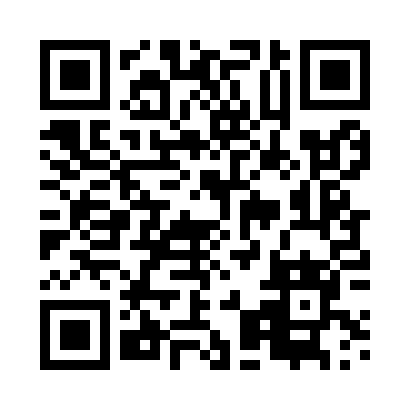 Prayer times for Tuczna Baba, PolandWed 1 May 2024 - Fri 31 May 2024High Latitude Method: Angle Based RulePrayer Calculation Method: Muslim World LeagueAsar Calculation Method: HanafiPrayer times provided by https://www.salahtimes.comDateDayFajrSunriseDhuhrAsrMaghribIsha1Wed2:555:1712:405:468:0310:152Thu2:525:1512:405:478:0510:183Fri2:495:1412:405:488:0610:214Sat2:455:1212:395:498:0810:245Sun2:425:1012:395:508:0910:276Mon2:395:0912:395:508:1110:307Tue2:355:0712:395:518:1210:338Wed2:325:0512:395:528:1410:369Thu2:285:0412:395:538:1510:3910Fri2:255:0212:395:548:1710:4211Sat2:245:0112:395:558:1810:4512Sun2:234:5912:395:568:2010:4713Mon2:234:5812:395:578:2110:4814Tue2:224:5612:395:588:2310:4815Wed2:224:5512:395:588:2410:4916Thu2:214:5312:395:598:2610:4917Fri2:214:5212:396:008:2710:5018Sat2:204:5112:396:018:2810:5119Sun2:204:4912:396:028:3010:5120Mon2:194:4812:396:028:3110:5221Tue2:194:4712:396:038:3210:5322Wed2:184:4612:396:048:3410:5323Thu2:184:4512:406:058:3510:5424Fri2:174:4412:406:068:3610:5425Sat2:174:4312:406:068:3710:5526Sun2:174:4212:406:078:3910:5527Mon2:164:4112:406:088:4010:5628Tue2:164:4012:406:088:4110:5729Wed2:164:3912:406:098:4210:5730Thu2:164:3812:406:108:4310:5831Fri2:154:3712:416:108:4410:58